
				 MARK.352227@2freemail.com 	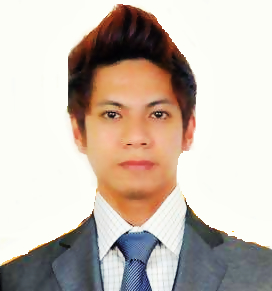 C A R E E R S U M M A R YProfessional experience in customer service, sales and operations management such as secretarial and administrative task/job in BPO industry. Expertise in B2B, support operations, team handling, driving account and company revenue, leading and motivating employees, meeting-exceeding goals. Recognized for capturing business opportunities, building strong relationships and surpassing performance as per set client goals. K E Y S K I L L SW O R K E X P E R I E N C E SNovember 2015 – January 2017: SITEL Philippines: Robinson’s Luisita, Tarlac City MetLife Dental Insurance: Supervisor, Customer Service ConsultantMarch 2010– October 2015: iQor Philippines Inc. Clark Field Pampanga.MetroPCS: Customer Service Representative, Sales, Billing and Technical SupportCollection: Senior Compliance Agent for multiple bank in the USSprint: Customer Service Representative, Sales, Billing and Technical SupportJ O B  D E S C R I P T I O NSupervisrorSupervise the activities and work volume of Customer Service Representatives in attending to incoming customer inquiries and the resolutions of issues raised, in order to provide optimal service delivery.Manage the track record of assigned Customer Service Representatives from training phase until the entire tenure in the company by working closely with their individual scorecards.Attend to escalation call and all client related calls.Ensure that everyone in the Team is at goal with their KPIs by conducting thorough coaching and consistent follow-ups.Cover all ad-hoc, reporting, payroll, IT and other operations related tasks.Customer Service, Billing and Sales RepresentativeAnswering products and services question.Resolves problems by clarifying the customer’s complaint, determining the root cause of the problem; explaining and assuring the best solution to rectify the concern. Recommends potential products or services to management by collecting customer information and analyzing customer needs.Provide outstanding customer service.E D U C A T I O N  Background2006-2010: Bachelor of Science in Nursing-I hereby certify that the information are true and correct according to the best of my knowledge and experiences.-MARK Over 6+ years of progressive work experienceGood ability in changing environmentsCold calling, Customer service and SalesHigh level of flexibilityEffective Leader with positive attitudeMulti-task oriented & solutions-drivenCan work with minimal supervisionPrompt in decision making, critical in goal and priority setting. Considers quality.Able to coordinate multiple projects and meet deadlines under pressure